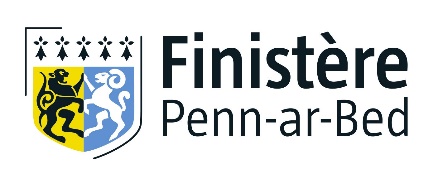 A		, le					Le chef d’établissement Nom du collègeAdresseNom et fonction du référent pour l’actionCoordonnées du référent :courriel et téléphoneNiveau concerné (5ème /4ème/3ème)Nb de classesNb d’élèvesNiveau concerné (5ème /4ème/3ème)Nombre d’accompagnateursEnseignants impliqués(matière(s) enseignée(s)Format de l’intervention sollicitéeSouhait de date sur la quinzaine des métiers de l’agriculture (25/03 au 05/04/2024)